SEMAINE 16/ 13 JANVIER 2020DOMINANTE D'ACTIVITE CIBLEE : AGIR,S'EXPRIMER, COMPRENDRE À TRAVERS L' ACTIVITÉ PHYSIQUECette période sera consacrée au projet banquise avec la réalisation d’un igloo, PROGRAMMES 2015 :L'école maternelle s'appuie sur un principe fondamental : tous les enfants sont capables d'apprendre et de progresser. En manifestant sa confiance à l'égard de chaque enfant, l'école maternelle l'engage à avoir confiance dans son propre pouvoir d'agir et de penser, dans sa capacité à apprendre et réussir sa scolarité et au-delà.Projets de la semaine :Préparation d’une carte de nouvelle année 2020Préparation d’un calendrier 2020début du projet sur la banquiseACCUEIL:PROGRAMMES 2015 : L'enseignant fait acquérir des habitudes de travail qui vont évoluer au fil du temps et que les enfants pourront transférer.Comprendre la notion de quantité implique pour l'enfant de concevoir que la quantité n'est pas la caractéristique d'un objet mais d'une collection d'objets (l'enfant doit également comprendre que le nombre sert à mémoriser la quantité).PROGRAMMES 2015 :L'équipe pédagogique aménage l'école (les salles de classe, les salles spécialisées, les espaces extérieurs...) afin d'offrir aux enfants un univers qui stimule leur curiosité, répond à leurs besoins notamment de jeu, de mouvement, de repos et de découvertes et multiplie les occasions d'expériences sensorielles, motrices, relationnelles, cognitives en sécurité.L'enseignant donne à tous les enfants un temps suffisant pour déployer leur activité de jeu. Il les observe dans leur jeu libre afin de mieux les connaître.RITUEL:PROGRAMMES 2015 :Pour les plus jeunes, les premiers repères temporels sont associés aux activités récurrentes de la vie quotidienne d'où l'importance d'une organisation régulière et de rituels qui marquent les passages d'un moment à un autre. L'école maternelle doit conduire progressivement chacun à comprendre que les nombres permettent à la fois d'exprimer des quantités (usage cardinal) et d'exprimer un rang ou un positionnement dans une liste (usage ordinal)EPS :PROGRAMMES 2015 :Les activités artistiques relevant des arts du spectacle vivant (danse, cirque, mime, théâtre, marionnettes...) sont caractérisées par la mise en jeu du corps et suscitent chez l'enfant de nouvelles sensations et émotions.ATELIERS 1:PROGRAMMES 2015 :Les apprentissages nécessitent souvent un temps d'appropriation qui peut passer soit par la reprise de processus connus, soit par de nouvelles situations.RECREATION :REGROUPEMENT :PROGRAMMES 2015 :L'enjeu est de les habituer à la réception de langage écrit afin d'en comprendre le contenu. L'enseignant prend en charge la lecture, oriente et anime les échanges qui suivent l'écoute.ATELIERS 2: PROGRAMMES 2015 :La comparaison des collections et la production d'une collection de même cardinal qu'une autre sont des activités essentielles pour l'apprentissage du nombre.Le nombre en tant qu'outil de mesure de la quantité est stabilisé quand l'enfant peut l'associer à une collection, quelle qu'en soit la nature, la taille des éléments et l'espace occupé : cinq permet indistinctement de désigner cinq fourmis, cinq cubes ou cinq éléphants.RANGEMENT/SORTIESIESTEREPRISE ATELIERS SELON LES ELEVESPROGRAMMES 2015 : Les apprentissages nécessitent souvent un temps d'appropriation qui peut passer soit par la reprise de processus connus, soit par de nouvelles situations.REGROUPEMENT 3PROGRAMMES 2015 Éveil à la diversité linguistique À partir de la moyenne section (du fait de notre projet d’école nous commençons dès la petite section), ils vont découvrir l'existence de langues, parfois très différentes de celles qu'ils connaissent. Dans des situations ludiques (jeux, comptines...) ou auxquelles ils peuvent donner du sens (DVD d'histoires connues par exemple), ils prennent conscience que la communication peut passer par d'autres langues que le français : par exemple les langues régionales, les langues étrangères et la langue des signes française (LSF). Les ambitions sont modestes, mais les essais que les enfants sont amenés à faire, notamment pour répéter certains éléments, doivent être conduits avec une certaine rigueur.RANGEMENT/SORTIEProgramme 2015 : L'objectif de l'école maternelle est d'enrichir les possibilités de création et l'imaginaire musical, personnel et collectif, des enfants, en les confrontant à la diversité des univers musicaux. Les activités d'écoute et de production sont interdépendantes et participent d'une même dynamique. Jouer avec sa voix et acquérir un répertoire de comptines et de chansons Par les usages qu'ils font de leur voix, les enfants construisent les bases de leur future voix d'adulte, parlée et chantée. L'école maternelle propose des situations qui leur permettent progressivement d'en découvrir la richesse, les incitent à dépasser les usages courants en les engageant dans une exploration ludique (chuchotements, cris, respirations, bruits, imitations d'animaux ou d'éléments sonores de la vie quotidienne, jeux de hauteur...). Les enfants apprennent à chanter en chœur avec des pairs ; l'enseignant prend garde à ne pas réunir un trop grand nombre d'enfants afin de pouvoir travailler sur la précision du chant, de la mélodie, du rythme et des effets musicaux. Les enfants acquièrent un répertoire de comptines et de chansons adapté à leur âge, qui s'enrichit au cours de leur scolarité. L'enseignant le choisit en puisant, en fonction de ses objectifs, dans la tradition orale enfantine et dans le répertoire d'auteurs contemporains. Dans un premier temps, il privilégie les comptines et les chants composés de phrases musicales courtes, à structure simple, adaptées aux possibilités vocales des enfants (étendue restreinte, absence de trop grandes difficultés mélodiques et rythmiques). Il peut ensuite faire appel à des chants un peu plus complexes, notamment sur le plan rythmique.BILAN QUOTIDIEN:LES LIVRES DE LA SEMAINE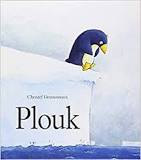 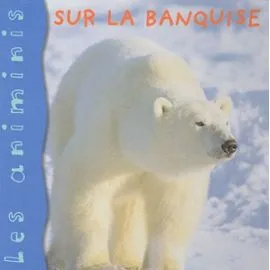 RESUMES :Plouk : Plouk a peur de l'eau et c'est ennuyeux pour un pingouin ! Il ne pêche aucun poisson et tous ses amis se moquent de lui. Mais un jour, il n'écoute que son courage pour venir en aide à une petite esquimaude.. Sur la banquise : imagierChaque matin, un rituel est installé, à la fin de l'affichage des cartes de présence, l'enseignant regroupe ses élèves pour mettre les cartes des absents dans la colonne des absents. A chaque carte mise, l'enseignant dit « Une carte dans la boite des absents, et encore une, et encore une «  à la fin, il dit : «  ça fait trois, il y a trois absents)Introduire les repères sociaux : les jours de la semaineUn élève tiré au hasard avec les bâtonnets déplace la flèche sur la frise de la semaine, il nomme le jour et les lettresTEMPS:20mnACTIVITE:1 participer aux ateliers autonomesCOMPETENCE:(Explorer le monde)Choisir, utiliser et savoir désigner des outils et des matériaux adaptés à une situation, à des actions techniques spécifiques  ORGANISATION:individuellementORGANISATION:individuellement Ateliers autonomes Ateliers autonomes Ateliers autonomes Ateliers autonomes Ateliers autonomesL'enseignant déplace la petite flèche du calendrier et tamponne avec un tampon dateur le jour de la semaine en expliquant que les jours sont numérotés, il indique « Aujourd'hui, c'est Lundi 7 ».TEMPS:30 mnACTIVITE:jeu des galettesCOMPETENCE:( Activités physiques)Coopérer, exercer des rôles différents complémentaires, s'opposer, élaborer des stratégies pour viser un but ou un effet commun.ORGANISATION:7 élèvesRaconter roule galettesMatériel :marotte : le vieux, la vielle, le lapin, le renard, le loup, l’ours, la galette4 petits cerceaux + 1 gros cerceau + 1 moyen cerceauun balaiune petite cuisinel’album roule galetteLes 4 petits cerceaux et le gros sont placés aléatoirement dans la salle par un adulte au préalableConsigne :  Tu vas jouer l’album de la semaine dernière.Chacun prend une marotte au hasard, tous les élèves vont se placer dans un cerceau sauf la galettesne pas préciser davantage et observerremarque des enfants : il manque un cerceau : pourquoi ?La galette va se déplacer elle n’a pas besoin de cerceauxle vieux et la vielle sont dans le même cerceau, ils sont dans le même lieu dans l’histoireMaintenant on commence l’histoireTu disposes du matériel que tu veux :une galetteun balaiune petite cuisineLe vieux et la vielle parlent, la vielle balaie, la vielle prépare la galette et la poseL’enfant « galette arrive avec le cerceau moyen et le fait rouler, il va aller successivement rencontrer les enfants « animaux » dans le bon ordre et parler comme dans l’histoire et chanterAttendus :que la séquence des évènements soit respectéeque les enfants fassent des phrases construitesque le cerceau galette roule pour se déplacer Difficultés attenduesmauvaise mémorisation de l’histoire : relire l’album, jouer la scénette avec le mini théâtre que j’ai fabriqué à partir du support avec le chemin trouvé sur le blog la classe des gnomesVolonté des enfants de faire tous rouler leur cerceau. Bien rappeler que seul le cerceau moyen est une galette !  Et que si tout se passe bien on pourra rejouer la scénette et donc tous les enfants pourront jouer le rôle de la galetteRaconter roule galettesMatériel :marotte : le vieux, la vielle, le lapin, le renard, le loup, l’ours, la galette4 petits cerceaux + 1 gros cerceau + 1 moyen cerceauun balaiune petite cuisinel’album roule galetteLes 4 petits cerceaux et le gros sont placés aléatoirement dans la salle par un adulte au préalableConsigne :  Tu vas jouer l’album de la semaine dernière.Chacun prend une marotte au hasard, tous les élèves vont se placer dans un cerceau sauf la galettesne pas préciser davantage et observerremarque des enfants : il manque un cerceau : pourquoi ?La galette va se déplacer elle n’a pas besoin de cerceauxle vieux et la vielle sont dans le même cerceau, ils sont dans le même lieu dans l’histoireMaintenant on commence l’histoireTu disposes du matériel que tu veux :une galetteun balaiune petite cuisineLe vieux et la vielle parlent, la vielle balaie, la vielle prépare la galette et la poseL’enfant « galette arrive avec le cerceau moyen et le fait rouler, il va aller successivement rencontrer les enfants « animaux » dans le bon ordre et parler comme dans l’histoire et chanterAttendus :que la séquence des évènements soit respectéeque les enfants fassent des phrases construitesque le cerceau galette roule pour se déplacer Difficultés attenduesmauvaise mémorisation de l’histoire : relire l’album, jouer la scénette avec le mini théâtre que j’ai fabriqué à partir du support avec le chemin trouvé sur le blog la classe des gnomesVolonté des enfants de faire tous rouler leur cerceau. Bien rappeler que seul le cerceau moyen est une galette !  Et que si tout se passe bien on pourra rejouer la scénette et donc tous les enfants pourront jouer le rôle de la galetteRaconter roule galettesMatériel :marotte : le vieux, la vielle, le lapin, le renard, le loup, l’ours, la galette4 petits cerceaux + 1 gros cerceau + 1 moyen cerceauun balaiune petite cuisinel’album roule galetteLes 4 petits cerceaux et le gros sont placés aléatoirement dans la salle par un adulte au préalableConsigne :  Tu vas jouer l’album de la semaine dernière.Chacun prend une marotte au hasard, tous les élèves vont se placer dans un cerceau sauf la galettesne pas préciser davantage et observerremarque des enfants : il manque un cerceau : pourquoi ?La galette va se déplacer elle n’a pas besoin de cerceauxle vieux et la vielle sont dans le même cerceau, ils sont dans le même lieu dans l’histoireMaintenant on commence l’histoireTu disposes du matériel que tu veux :une galetteun balaiune petite cuisineLe vieux et la vielle parlent, la vielle balaie, la vielle prépare la galette et la poseL’enfant « galette arrive avec le cerceau moyen et le fait rouler, il va aller successivement rencontrer les enfants « animaux » dans le bon ordre et parler comme dans l’histoire et chanterAttendus :que la séquence des évènements soit respectéeque les enfants fassent des phrases construitesque le cerceau galette roule pour se déplacer Difficultés attenduesmauvaise mémorisation de l’histoire : relire l’album, jouer la scénette avec le mini théâtre que j’ai fabriqué à partir du support avec le chemin trouvé sur le blog la classe des gnomesVolonté des enfants de faire tous rouler leur cerceau. Bien rappeler que seul le cerceau moyen est une galette !  Et que si tout se passe bien on pourra rejouer la scénette et donc tous les enfants pourront jouer le rôle de la galetteRaconter roule galettesMatériel :marotte : le vieux, la vielle, le lapin, le renard, le loup, l’ours, la galette4 petits cerceaux + 1 gros cerceau + 1 moyen cerceauun balaiune petite cuisinel’album roule galetteLes 4 petits cerceaux et le gros sont placés aléatoirement dans la salle par un adulte au préalableConsigne :  Tu vas jouer l’album de la semaine dernière.Chacun prend une marotte au hasard, tous les élèves vont se placer dans un cerceau sauf la galettesne pas préciser davantage et observerremarque des enfants : il manque un cerceau : pourquoi ?La galette va se déplacer elle n’a pas besoin de cerceauxle vieux et la vielle sont dans le même cerceau, ils sont dans le même lieu dans l’histoireMaintenant on commence l’histoireTu disposes du matériel que tu veux :une galetteun balaiune petite cuisineLe vieux et la vielle parlent, la vielle balaie, la vielle prépare la galette et la poseL’enfant « galette arrive avec le cerceau moyen et le fait rouler, il va aller successivement rencontrer les enfants « animaux » dans le bon ordre et parler comme dans l’histoire et chanterAttendus :que la séquence des évènements soit respectéeque les enfants fassent des phrases construitesque le cerceau galette roule pour se déplacer Difficultés attenduesmauvaise mémorisation de l’histoire : relire l’album, jouer la scénette avec le mini théâtre que j’ai fabriqué à partir du support avec le chemin trouvé sur le blog la classe des gnomesVolonté des enfants de faire tous rouler leur cerceau. Bien rappeler que seul le cerceau moyen est une galette !  Et que si tout se passe bien on pourra rejouer la scénette et donc tous les enfants pourront jouer le rôle de la galetteTEMPS:24-30 mnACTIVITES:COMPETENCES:ORGANISATION:1. Je fabrique un igloo avec des légos ou des cliposDomaine 3 : fabriquer une œuvre en volumeAvec stagiaire2. Qui habite sur la banquise ?1 Domaine 1(Mobiliser le langage dans toutes ses dimensions) et domaine 5 : découverte du vivantEnseignante3 je décore des boites pour les transformer en bloc de glace pour fabriquer un iglooDomaine 3 : Réaliser une œuvre collective en volumeJeudi et vendredi avec l’ASEM4. ateliers autonomes de mathématiques4. Je manipule pour structurer ma penséeAutonomieJe fabrique un iglooSupport :https://www.fichespedagogiques.com/fiche/un-igloo MatérielcliposLégosune feuille avec un cercle dessiné dessusdes images d’iglooConsigne : regarde les images. Que vois-tu ?Quelle est al forme de cette habitation ?Tu vas en fabriquer une, je te donne un support pour que ton igloo est une base circulaireAtelier 2 : Qui habite sur la banquiseConsigne : tu vas apprendre quels sont les habitants de la banquiseOn va regarder les livres documentairesOn va faire un bilan avec un petit jeu : je te montre différents animaux (foret, savane, jungle et banquise) et tu vas me dire où ils habitentAtelier 3 : Nous allons fabriquer un igloo, Matérieldes boites de chaussuresde la peinture blanchedes blousesdes rouleaux, des éponges, des pinceaux...ConsigneDe quoi est fait un igloo ? De bloc de glace. De quelle couleur sont ces blocs ? Nous ne pouvons pas avoir ces gros blocs de glace en classe, nous allons donc en fabriquer des faux. Avec des boites que nous allons peindre en blanc. Les boites sont grosses. Donc à ton avis qu’allons nous utiliser pour les peindre (montrer tout le matériel à disposition et laisser les élèves émettre des hypothèses et faire des essais si besoinAttendus :que les élèves choisissent le plus gros outilsles boites soient toutes blanchesATELIER 4 «je vais faire des activités de pour apprendre à structurer ma pensée» »Support: Bonhommes de neige où on met le bon nombre de boutons @lamaternellepailletéeFaire un algorithme 1:1 avec des pingouins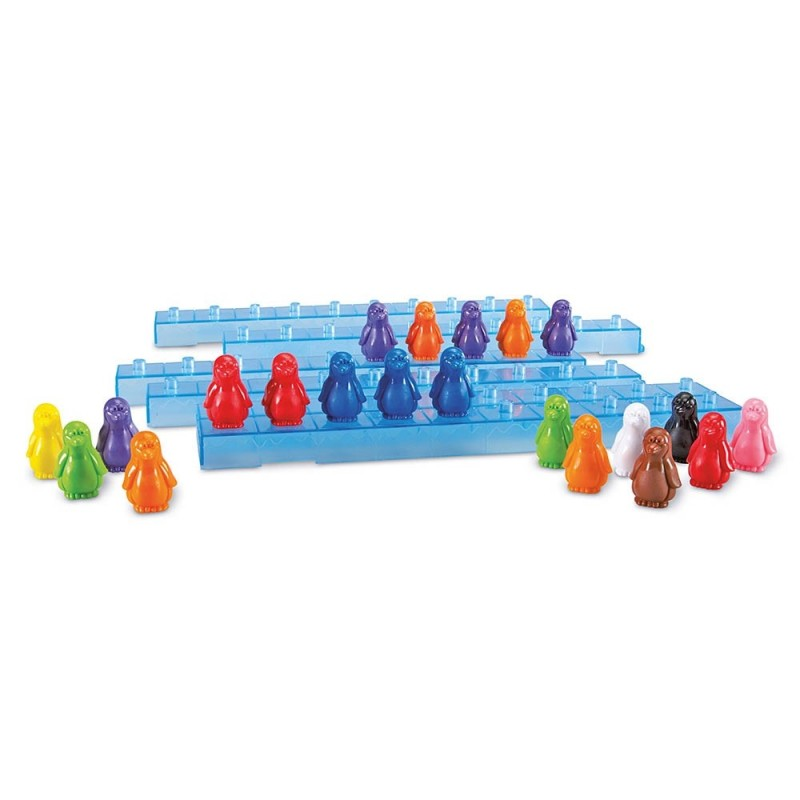 Ranger les manchots dans l’ordre de la suite numérique : https://drive.google.com/file/d/1qfRHze52BaLsop13T24N9PG-QMl95BtA/view Boite à compter le nombre de pingouins dans l’igloo : mettre dans la boite la carte quantité qui correspond au nombre de pingouins dessines sur la longue fiche https://drive.google.com/file/d/1qfRHze52BaLsop13T24N9PG-QMl95BtA/view et pour les cartes quantités http://mely.futuremaitresse.over-blog.com/2019/12/projet-banquise-ateliers-de-manipulation.html#ob-comment-ob-comment-99200444 imprimé en 4 par pagemettre la bonne quantité de petits pingouins dans la boite en fonction du symbole sur la carte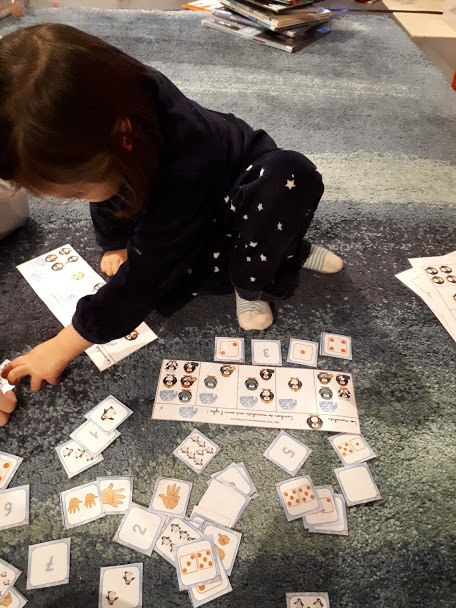 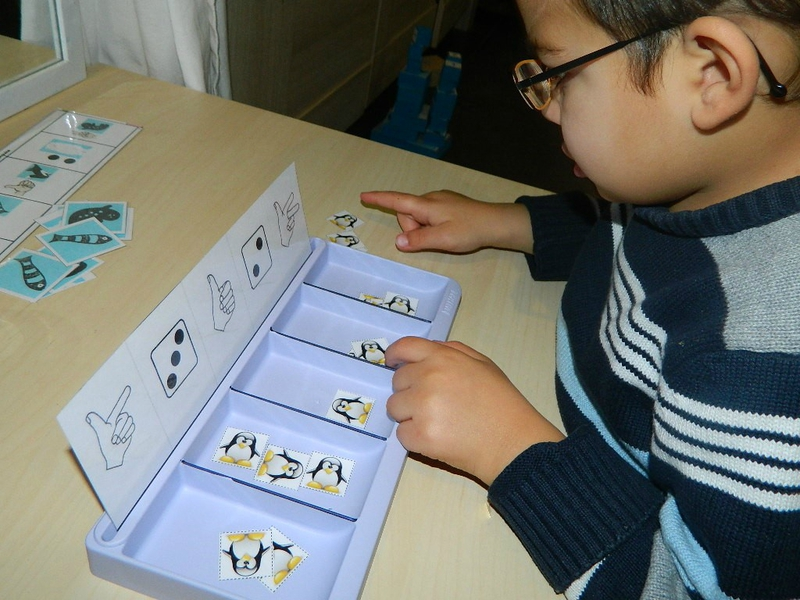 ranger les esquimaux dans leur igloo en fonction de leur taille (sur fiche) : http://materalbum.free.fr/plouk/math-associer-grandeur.pdf TEMPS:30 mnACTIVITE:jouer dans la courCOMPETENCE:apprendre à coopérer en participant à des jeuxORGANISATION:collectiveTEMPS:10 mnACTIVITE: lecture d’albumCOMPETENCE:(Mobiliser le langage dans toutes ses dimensions) Pratiquer divers usages du langage oral : raconter, décrire, évoquer, expliquer, questionner, proposer des solutions, discuter un point de vue.ORGANISATION:collectiveLUNDI : Lecture de l’album PLOUK et présentation des personnages et de l’activité sur les personnages : j’entoure les personnages de l’histoire et je barre ce qui ne sont pas dans l’histoire avec un feutre et ensuite j’ai le droit de colorier aux crayons de couleurs tous les personnages de la feuille. Je choisis de faire entourer ET barrer car comme ça une action est réalisée sur tous les personnages de la feuille, sinon certains enfants entourent tous les personnages, ils commencent par entourer les personnages de l’histoire, c’est juste et puis ils ne rendent pas leur travail il poursuivent en entourant tous les autres et du coup ce n’est plus juste. Même avec la supervision d’un adulte c’est parfois difficile à gérer, d’où cette astuce de faire entourer ET barrer.Mardi et jeudi : lecture de Plouk et de sur la banquise pour développer le vocabulaire et discuter des différentes pagespaysage, habitationémotions de ploukémotions de la petite inuiteVENDREDI: Lecture du cahier d’explorateur.TEMPS:ACTIVITES:COMPETENCES:ORGANISATION:30 mn1. Faire une carte de vœux pour l’année 20202 . validation des ateliers autonomes de maths3. Reconstituer le mot plouk4. identifier les personnages de l’albumatelier 1 avec ASEMateliers 2 supervisé par l’enseignante qui va valider des ateliersatelier 3 supervisé par la stagiaireatelier 4 en autonomie (la présentation a été faite en grand groupe)ATELIER 1 «  Je décore ma carte pour souhaiter la bonne année à ma famille»Support: une carte pop up imprimée sur du canson bleuMatérielcrayons de couleur ou de cire (il existe des crayons de cire à paillettes)une paire de ciseau (à voir en fonction des élèves, cette étape de découpage sera faire sous supervision ou alors par un adulte)de la colle liquideun pinceau findes paillettesConsigne :en Janvier il est coutume de souhaiter la bonne année aux personnes que nous aimons. Pour ce faire on peut offrir une carte. T vas doc apprendre à faire une carte de vœux, pop uptu vas décorer la carte en coloriant l’intérieur des lettres qui forment la phrase « Bonne année » et des chiffres qui forment l’année « 2020 ». D’abord tu vas nommer les lettres et les chiffresPour réaliser le pop up la carte doit être pliée en suivant les pointillés et découpée en suivant les traits pleins. Je vais plier la carte en deux et tu vas ajouter des paillettes autour de l’année 2020. Pour cela tu vas réaliser des points de colle avec un pinceau, puis au dessus d’une barquette tu vas saupoudrer de paillettesJe déplie la carte et le la plie dans le sens de la longueur en suivant les pointillés et nous allons découpé d’un coup de ciseaux autour des chiffres. Je vais t’aider (étape uniquement avec l’adulte, un enfant à la fois. Pour les enfants qui ne parviennent pas encore à découper les lettres mobiles ce sera l’adulte qui le fera)Maintenant que déplie la carte et je la replieLa face de la carte montre « bonne année, l’intérieur 2020 en pop up et au dos je colle la photo de la création de ton land art de l’hiver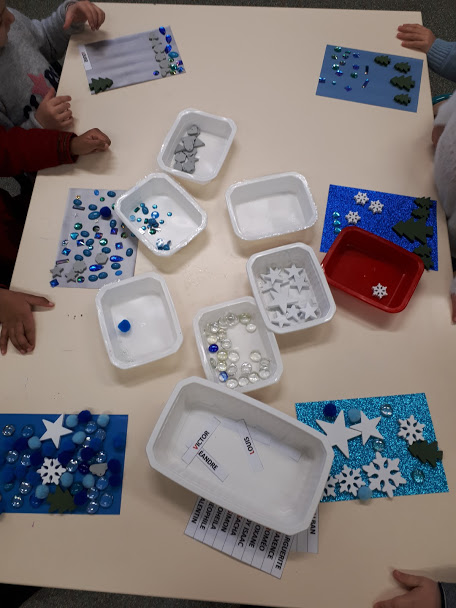 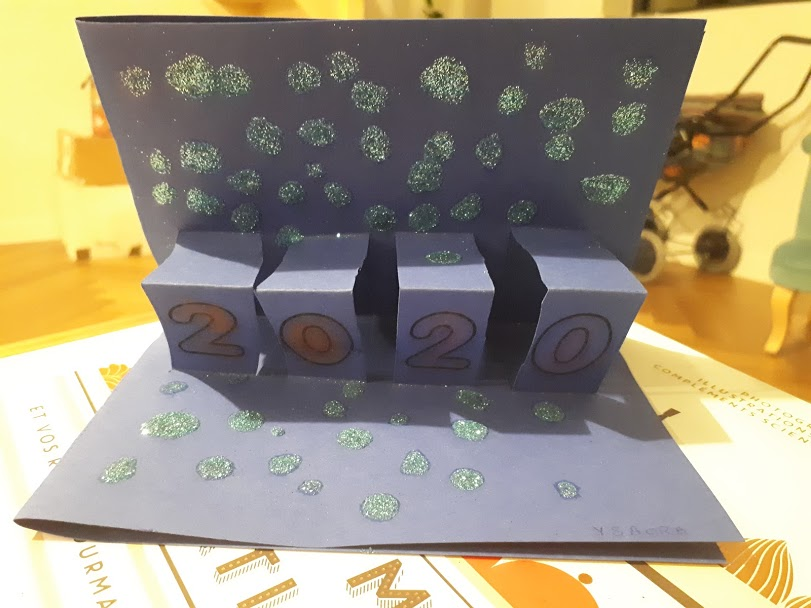 ATELIER 1 «  Je décore ma carte pour souhaiter la bonne année à ma famille»Support: une carte pop up imprimée sur du canson bleuMatérielcrayons de couleur ou de cire (il existe des crayons de cire à paillettes)une paire de ciseau (à voir en fonction des élèves, cette étape de découpage sera faire sous supervision ou alors par un adulte)de la colle liquideun pinceau findes paillettesConsigne :en Janvier il est coutume de souhaiter la bonne année aux personnes que nous aimons. Pour ce faire on peut offrir une carte. T vas doc apprendre à faire une carte de vœux, pop uptu vas décorer la carte en coloriant l’intérieur des lettres qui forment la phrase « Bonne année » et des chiffres qui forment l’année « 2020 ». D’abord tu vas nommer les lettres et les chiffresPour réaliser le pop up la carte doit être pliée en suivant les pointillés et découpée en suivant les traits pleins. Je vais plier la carte en deux et tu vas ajouter des paillettes autour de l’année 2020. Pour cela tu vas réaliser des points de colle avec un pinceau, puis au dessus d’une barquette tu vas saupoudrer de paillettesJe déplie la carte et le la plie dans le sens de la longueur en suivant les pointillés et nous allons découpé d’un coup de ciseaux autour des chiffres. Je vais t’aider (étape uniquement avec l’adulte, un enfant à la fois. Pour les enfants qui ne parviennent pas encore à découper les lettres mobiles ce sera l’adulte qui le fera)Maintenant que déplie la carte et je la replieLa face de la carte montre « bonne année, l’intérieur 2020 en pop up et au dos je colle la photo de la création de ton land art de l’hiverATELIER 1 «  Je décore ma carte pour souhaiter la bonne année à ma famille»Support: une carte pop up imprimée sur du canson bleuMatérielcrayons de couleur ou de cire (il existe des crayons de cire à paillettes)une paire de ciseau (à voir en fonction des élèves, cette étape de découpage sera faire sous supervision ou alors par un adulte)de la colle liquideun pinceau findes paillettesConsigne :en Janvier il est coutume de souhaiter la bonne année aux personnes que nous aimons. Pour ce faire on peut offrir une carte. T vas doc apprendre à faire une carte de vœux, pop uptu vas décorer la carte en coloriant l’intérieur des lettres qui forment la phrase « Bonne année » et des chiffres qui forment l’année « 2020 ». D’abord tu vas nommer les lettres et les chiffresPour réaliser le pop up la carte doit être pliée en suivant les pointillés et découpée en suivant les traits pleins. Je vais plier la carte en deux et tu vas ajouter des paillettes autour de l’année 2020. Pour cela tu vas réaliser des points de colle avec un pinceau, puis au dessus d’une barquette tu vas saupoudrer de paillettesJe déplie la carte et le la plie dans le sens de la longueur en suivant les pointillés et nous allons découpé d’un coup de ciseaux autour des chiffres. Je vais t’aider (étape uniquement avec l’adulte, un enfant à la fois. Pour les enfants qui ne parviennent pas encore à découper les lettres mobiles ce sera l’adulte qui le fera)Maintenant que déplie la carte et je la replieLa face de la carte montre « bonne année, l’intérieur 2020 en pop up et au dos je colle la photo de la création de ton land art de l’hiverATELIER 1 «  Je décore ma carte pour souhaiter la bonne année à ma famille»Support: une carte pop up imprimée sur du canson bleuMatérielcrayons de couleur ou de cire (il existe des crayons de cire à paillettes)une paire de ciseau (à voir en fonction des élèves, cette étape de découpage sera faire sous supervision ou alors par un adulte)de la colle liquideun pinceau findes paillettesConsigne :en Janvier il est coutume de souhaiter la bonne année aux personnes que nous aimons. Pour ce faire on peut offrir une carte. T vas doc apprendre à faire une carte de vœux, pop uptu vas décorer la carte en coloriant l’intérieur des lettres qui forment la phrase « Bonne année » et des chiffres qui forment l’année « 2020 ». D’abord tu vas nommer les lettres et les chiffresPour réaliser le pop up la carte doit être pliée en suivant les pointillés et découpée en suivant les traits pleins. Je vais plier la carte en deux et tu vas ajouter des paillettes autour de l’année 2020. Pour cela tu vas réaliser des points de colle avec un pinceau, puis au dessus d’une barquette tu vas saupoudrer de paillettesJe déplie la carte et le la plie dans le sens de la longueur en suivant les pointillés et nous allons découpé d’un coup de ciseaux autour des chiffres. Je vais t’aider (étape uniquement avec l’adulte, un enfant à la fois. Pour les enfants qui ne parviennent pas encore à découper les lettres mobiles ce sera l’adulte qui le fera)Maintenant que déplie la carte et je la replieLa face de la carte montre « bonne année, l’intérieur 2020 en pop up et au dos je colle la photo de la création de ton land art de l’hiverATELIER 1 «  Je décore ma carte pour souhaiter la bonne année à ma famille»Support: une carte pop up imprimée sur du canson bleuMatérielcrayons de couleur ou de cire (il existe des crayons de cire à paillettes)une paire de ciseau (à voir en fonction des élèves, cette étape de découpage sera faire sous supervision ou alors par un adulte)de la colle liquideun pinceau findes paillettesConsigne :en Janvier il est coutume de souhaiter la bonne année aux personnes que nous aimons. Pour ce faire on peut offrir une carte. T vas doc apprendre à faire une carte de vœux, pop uptu vas décorer la carte en coloriant l’intérieur des lettres qui forment la phrase « Bonne année » et des chiffres qui forment l’année « 2020 ». D’abord tu vas nommer les lettres et les chiffresPour réaliser le pop up la carte doit être pliée en suivant les pointillés et découpée en suivant les traits pleins. Je vais plier la carte en deux et tu vas ajouter des paillettes autour de l’année 2020. Pour cela tu vas réaliser des points de colle avec un pinceau, puis au dessus d’une barquette tu vas saupoudrer de paillettesJe déplie la carte et le la plie dans le sens de la longueur en suivant les pointillés et nous allons découpé d’un coup de ciseaux autour des chiffres. Je vais t’aider (étape uniquement avec l’adulte, un enfant à la fois. Pour les enfants qui ne parviennent pas encore à découper les lettres mobiles ce sera l’adulte qui le fera)Maintenant que déplie la carte et je la replieLa face de la carte montre « bonne année, l’intérieur 2020 en pop up et au dos je colle la photo de la création de ton land art de l’hiverAtelier 2: autonomie sur le thème de la banquiseCe matin avant la récréation tu t’es entraîné avec les ateliers autonomes à compter, classer… Tu vas t’entraîner de nouveau et je vais circuler pour valider ou t’aiderAtelier 2: autonomie sur le thème de la banquiseCe matin avant la récréation tu t’es entraîné avec les ateliers autonomes à compter, classer… Tu vas t’entraîner de nouveau et je vais circuler pour valider ou t’aiderAtelier 2: autonomie sur le thème de la banquiseCe matin avant la récréation tu t’es entraîné avec les ateliers autonomes à compter, classer… Tu vas t’entraîner de nouveau et je vais circuler pour valider ou t’aiderAtelier 2: autonomie sur le thème de la banquiseCe matin avant la récréation tu t’es entraîné avec les ateliers autonomes à compter, classer… Tu vas t’entraîner de nouveau et je vais circuler pour valider ou t’aiderAtelier 2: autonomie sur le thème de la banquiseCe matin avant la récréation tu t’es entraîné avec les ateliers autonomes à compter, classer… Tu vas t’entraîner de nouveau et je vais circuler pour valider ou t’aiderAtelier 3 : reconstituer le mot PLOUKSupport : album de la semaineMatérielfiche pour reconstituer le motLettres mobiles à découper par les élèvesune paire de ciseaux par élève avec une barquette et un tube de colleune ardoiseun feutre vélédaune chiffonnetteune barquette pour le travail terminé (que je vérifierai après et je pourrais faire un temps de remédiation si besoin)Consigne :  Tu vas apprendre à écrire le nom du personnage du livre de la semaine. Comment s’appelle le Pingouin de l’histoire ? Je te donne la bande avec les lettres, nommons les lettres ensemble. Maintenant tu les découpes et tu les replace en dessous en allant de la gauche vers la droite.Maintenant que tu sais l’écrire avec des lettres toutes prêtes tu vas essayer de l’écrire toit même. Je te donne une ardoise et tu vas tracer les lettres une par une d’abord. Puis quand tu seras à l’aise tu pourras essayer de les faire toutes les une à côté des autres.Atelier 3 : reconstituer le mot PLOUKSupport : album de la semaineMatérielfiche pour reconstituer le motLettres mobiles à découper par les élèvesune paire de ciseaux par élève avec une barquette et un tube de colleune ardoiseun feutre vélédaune chiffonnetteune barquette pour le travail terminé (que je vérifierai après et je pourrais faire un temps de remédiation si besoin)Consigne :  Tu vas apprendre à écrire le nom du personnage du livre de la semaine. Comment s’appelle le Pingouin de l’histoire ? Je te donne la bande avec les lettres, nommons les lettres ensemble. Maintenant tu les découpes et tu les replace en dessous en allant de la gauche vers la droite.Maintenant que tu sais l’écrire avec des lettres toutes prêtes tu vas essayer de l’écrire toit même. Je te donne une ardoise et tu vas tracer les lettres une par une d’abord. Puis quand tu seras à l’aise tu pourras essayer de les faire toutes les une à côté des autres.Atelier 3 : reconstituer le mot PLOUKSupport : album de la semaineMatérielfiche pour reconstituer le motLettres mobiles à découper par les élèvesune paire de ciseaux par élève avec une barquette et un tube de colleune ardoiseun feutre vélédaune chiffonnetteune barquette pour le travail terminé (que je vérifierai après et je pourrais faire un temps de remédiation si besoin)Consigne :  Tu vas apprendre à écrire le nom du personnage du livre de la semaine. Comment s’appelle le Pingouin de l’histoire ? Je te donne la bande avec les lettres, nommons les lettres ensemble. Maintenant tu les découpes et tu les replace en dessous en allant de la gauche vers la droite.Maintenant que tu sais l’écrire avec des lettres toutes prêtes tu vas essayer de l’écrire toit même. Je te donne une ardoise et tu vas tracer les lettres une par une d’abord. Puis quand tu seras à l’aise tu pourras essayer de les faire toutes les une à côté des autres.Atelier 3 : reconstituer le mot PLOUKSupport : album de la semaineMatérielfiche pour reconstituer le motLettres mobiles à découper par les élèvesune paire de ciseaux par élève avec une barquette et un tube de colleune ardoiseun feutre vélédaune chiffonnetteune barquette pour le travail terminé (que je vérifierai après et je pourrais faire un temps de remédiation si besoin)Consigne :  Tu vas apprendre à écrire le nom du personnage du livre de la semaine. Comment s’appelle le Pingouin de l’histoire ? Je te donne la bande avec les lettres, nommons les lettres ensemble. Maintenant tu les découpes et tu les replace en dessous en allant de la gauche vers la droite.Maintenant que tu sais l’écrire avec des lettres toutes prêtes tu vas essayer de l’écrire toit même. Je te donne une ardoise et tu vas tracer les lettres une par une d’abord. Puis quand tu seras à l’aise tu pourras essayer de les faire toutes les une à côté des autres.Atelier 3 : reconstituer le mot PLOUKSupport : album de la semaineMatérielfiche pour reconstituer le motLettres mobiles à découper par les élèvesune paire de ciseaux par élève avec une barquette et un tube de colleune ardoiseun feutre vélédaune chiffonnetteune barquette pour le travail terminé (que je vérifierai après et je pourrais faire un temps de remédiation si besoin)Consigne :  Tu vas apprendre à écrire le nom du personnage du livre de la semaine. Comment s’appelle le Pingouin de l’histoire ? Je te donne la bande avec les lettres, nommons les lettres ensemble. Maintenant tu les découpes et tu les replace en dessous en allant de la gauche vers la droite.Maintenant que tu sais l’écrire avec des lettres toutes prêtes tu vas essayer de l’écrire toit même. Je te donne une ardoise et tu vas tracer les lettres une par une d’abord. Puis quand tu seras à l’aise tu pourras essayer de les faire toutes les une à côté des autres.Atelier 4 : identifier les personnage de l’album PLOUKSupport : album de la semaine PLOUKhttp://materalbum.free.fr/plouk/lect-identifier-pers-hist.pdf MatérielFicheun feutre par élèvedes crayons de couleursune barquette pour le travail terminé (que je vérifierai après et je pourrais faire un temps de remédiation si besoin)Consigne : comme nous l’avons fait tous ensemble tu vas retrouver les personnages de l’histoire. Pour me montrer que tu reconnais les personnages du livre, tu dois entourer ceux qui sont dans l’histoire et barrer ce qui ne font pas partie de cette histoire là avec un feutre (Faire attention au sens de rotation pour entourer). Quand tu as terminé, tu peux colorier les dessins avec des crayons de couleurs Puis tu mets ton travail dans la barquette du travail terminéAtelier 4 : identifier les personnage de l’album PLOUKSupport : album de la semaine PLOUKhttp://materalbum.free.fr/plouk/lect-identifier-pers-hist.pdf MatérielFicheun feutre par élèvedes crayons de couleursune barquette pour le travail terminé (que je vérifierai après et je pourrais faire un temps de remédiation si besoin)Consigne : comme nous l’avons fait tous ensemble tu vas retrouver les personnages de l’histoire. Pour me montrer que tu reconnais les personnages du livre, tu dois entourer ceux qui sont dans l’histoire et barrer ce qui ne font pas partie de cette histoire là avec un feutre (Faire attention au sens de rotation pour entourer). Quand tu as terminé, tu peux colorier les dessins avec des crayons de couleurs Puis tu mets ton travail dans la barquette du travail terminéAtelier 4 : identifier les personnage de l’album PLOUKSupport : album de la semaine PLOUKhttp://materalbum.free.fr/plouk/lect-identifier-pers-hist.pdf MatérielFicheun feutre par élèvedes crayons de couleursune barquette pour le travail terminé (que je vérifierai après et je pourrais faire un temps de remédiation si besoin)Consigne : comme nous l’avons fait tous ensemble tu vas retrouver les personnages de l’histoire. Pour me montrer que tu reconnais les personnages du livre, tu dois entourer ceux qui sont dans l’histoire et barrer ce qui ne font pas partie de cette histoire là avec un feutre (Faire attention au sens de rotation pour entourer). Quand tu as terminé, tu peux colorier les dessins avec des crayons de couleurs Puis tu mets ton travail dans la barquette du travail terminéAtelier 4 : identifier les personnage de l’album PLOUKSupport : album de la semaine PLOUKhttp://materalbum.free.fr/plouk/lect-identifier-pers-hist.pdf MatérielFicheun feutre par élèvedes crayons de couleursune barquette pour le travail terminé (que je vérifierai après et je pourrais faire un temps de remédiation si besoin)Consigne : comme nous l’avons fait tous ensemble tu vas retrouver les personnages de l’histoire. Pour me montrer que tu reconnais les personnages du livre, tu dois entourer ceux qui sont dans l’histoire et barrer ce qui ne font pas partie de cette histoire là avec un feutre (Faire attention au sens de rotation pour entourer). Quand tu as terminé, tu peux colorier les dessins avec des crayons de couleurs Puis tu mets ton travail dans la barquette du travail terminéAtelier 4 : identifier les personnage de l’album PLOUKSupport : album de la semaine PLOUKhttp://materalbum.free.fr/plouk/lect-identifier-pers-hist.pdf MatérielFicheun feutre par élèvedes crayons de couleursune barquette pour le travail terminé (que je vérifierai après et je pourrais faire un temps de remédiation si besoin)Consigne : comme nous l’avons fait tous ensemble tu vas retrouver les personnages de l’histoire. Pour me montrer que tu reconnais les personnages du livre, tu dois entourer ceux qui sont dans l’histoire et barrer ce qui ne font pas partie de cette histoire là avec un feutre (Faire attention au sens de rotation pour entourer). Quand tu as terminé, tu peux colorier les dessins avec des crayons de couleurs Puis tu mets ton travail dans la barquette du travail terminéTEMPS:24-30 mnACTIVITES:COMPETENCES:ORGANISATION:Je prépare les blocs pour fabriquer un iglooDomaine 3 : réaliser une œuvre en volumeIM interpersonnelleASEMJe décore mon inuite pour mon calendrierDomaine 3 : je réalise une œuvre personnelle IM intrapersonnelleStagiaire maitresse LauraJe joue avec l’iglooDomaine 1 : raconter des histoiresEnseignanteJe fabrique un igloo avec des légos ou des clipos tout seulDomaine 3 : fabriquer une œuvre en volumeAutonomie (le groupe qui s’est entraîné avec un adulte le matin)Atelier 1 : Nous allons fabriquer un igloo, Matérieldes boites de chaussuresde la peinture blanchedes blousesdes rouleaux, des éponges, des pinceaux...ConsigneDe quoi est fait un igloo ? De bloc de glace. De quelle couleur sont ces blocs ? Nous ne pouvons pas avoir ces gros blocs de glace en classe, nous allons donc en fabriquer des faux. Avec des boites que nous allons peindre en blanc. Les boites sont grosses. Donc à ton avis qu’allons nous utiliser pour les peindre (montrer tout le matériel à disposition et laisser les élèves émettre des hypothèses et faire des essais si besoinAttendus :que les élèves choisissent le plus gros outilsles boites soient toutes blanchesAtelier 1 : Nous allons fabriquer un igloo, Matérieldes boites de chaussuresde la peinture blanchedes blousesdes rouleaux, des éponges, des pinceaux...ConsigneDe quoi est fait un igloo ? De bloc de glace. De quelle couleur sont ces blocs ? Nous ne pouvons pas avoir ces gros blocs de glace en classe, nous allons donc en fabriquer des faux. Avec des boites que nous allons peindre en blanc. Les boites sont grosses. Donc à ton avis qu’allons nous utiliser pour les peindre (montrer tout le matériel à disposition et laisser les élèves émettre des hypothèses et faire des essais si besoinAttendus :que les élèves choisissent le plus gros outilsles boites soient toutes blanchesAtelier 1 : Nous allons fabriquer un igloo, Matérieldes boites de chaussuresde la peinture blanchedes blousesdes rouleaux, des éponges, des pinceaux...ConsigneDe quoi est fait un igloo ? De bloc de glace. De quelle couleur sont ces blocs ? Nous ne pouvons pas avoir ces gros blocs de glace en classe, nous allons donc en fabriquer des faux. Avec des boites que nous allons peindre en blanc. Les boites sont grosses. Donc à ton avis qu’allons nous utiliser pour les peindre (montrer tout le matériel à disposition et laisser les élèves émettre des hypothèses et faire des essais si besoinAttendus :que les élèves choisissent le plus gros outilsles boites soient toutes blanchesAtelier 1 : Nous allons fabriquer un igloo, Matérieldes boites de chaussuresde la peinture blanchedes blousesdes rouleaux, des éponges, des pinceaux...ConsigneDe quoi est fait un igloo ? De bloc de glace. De quelle couleur sont ces blocs ? Nous ne pouvons pas avoir ces gros blocs de glace en classe, nous allons donc en fabriquer des faux. Avec des boites que nous allons peindre en blanc. Les boites sont grosses. Donc à ton avis qu’allons nous utiliser pour les peindre (montrer tout le matériel à disposition et laisser les élèves émettre des hypothèses et faire des essais si besoinAttendus :que les élèves choisissent le plus gros outilsles boites soient toutes blanchesAtelier : Je décore mon inuite pour mon calendrierSupportMatérielinuite imprimé sur du canson blanchescrayons de couleurs (PAS DE ROUGE)cottoncollephoto des enfants (découper les visages)une grande feuille bleue 24*32 cansonles calendriers imprimésdes petits poissons à colorierun fil de lainePour la nouvel année tu vas offrir un calendrier à ta familleComme nous travaillons sur le thème de la banquise tu vas te fabriquer ton petit inuite en train de péchertu colories ton inuitetu colles ton visage à la bonne placetu mets su coton (ou de la laine) pour faire la fourrure sur l’habitun adulte va découper ton inuite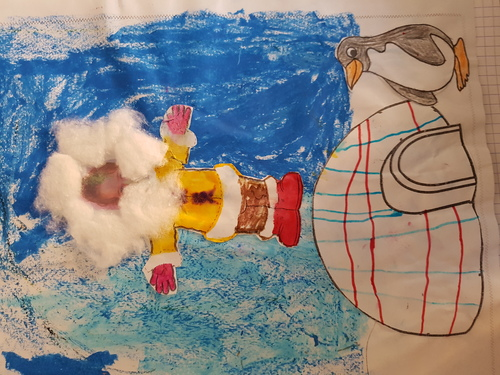 tu décores des petits poissonsSur la feuille bleue tu vas faire un fond de banquise et un « trou avec tes poissons dedans »Tu colles ton inuite sur la feuille bleue. Tu ne colles pas ses bras car il va pêchertu accroches un fil dans sa main et au bout du fil tu mets un poisson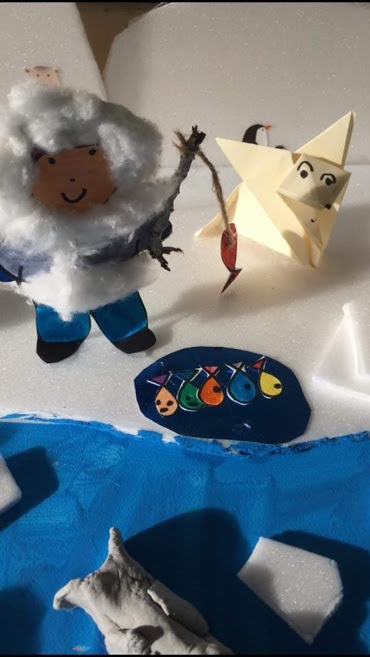 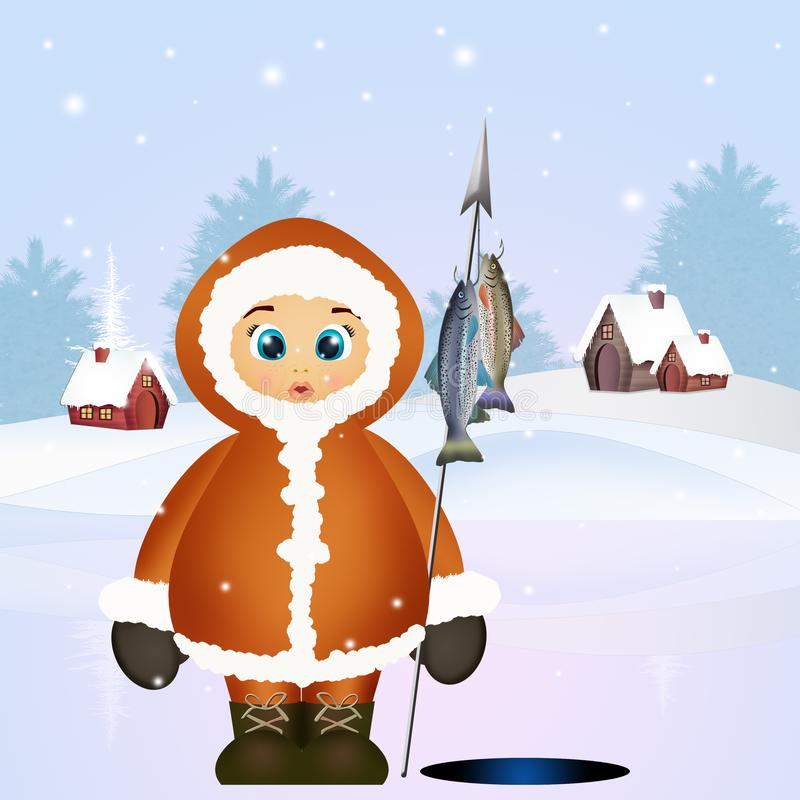 images : https://fr.dreamstime.com/l-esquimau-p%C3%AAche-les-poissons-image132140302 et @sandramaternelleImportant : pour les enfants dont on sait que les parents sont séparés essayer de faire deux calendriers si l’enfant le souhaiteAtelier : Je décore mon inuite pour mon calendrierSupportMatérielinuite imprimé sur du canson blanchescrayons de couleurs (PAS DE ROUGE)cottoncollephoto des enfants (découper les visages)une grande feuille bleue 24*32 cansonles calendriers imprimésdes petits poissons à colorierun fil de lainePour la nouvel année tu vas offrir un calendrier à ta familleComme nous travaillons sur le thème de la banquise tu vas te fabriquer ton petit inuite en train de péchertu colories ton inuitetu colles ton visage à la bonne placetu mets su coton (ou de la laine) pour faire la fourrure sur l’habitun adulte va découper ton inuitetu décores des petits poissonsSur la feuille bleue tu vas faire un fond de banquise et un « trou avec tes poissons dedans »Tu colles ton inuite sur la feuille bleue. Tu ne colles pas ses bras car il va pêchertu accroches un fil dans sa main et au bout du fil tu mets un poissonimages : https://fr.dreamstime.com/l-esquimau-p%C3%AAche-les-poissons-image132140302 et @sandramaternelleImportant : pour les enfants dont on sait que les parents sont séparés essayer de faire deux calendriers si l’enfant le souhaiteAtelier : Je décore mon inuite pour mon calendrierSupportMatérielinuite imprimé sur du canson blanchescrayons de couleurs (PAS DE ROUGE)cottoncollephoto des enfants (découper les visages)une grande feuille bleue 24*32 cansonles calendriers imprimésdes petits poissons à colorierun fil de lainePour la nouvel année tu vas offrir un calendrier à ta familleComme nous travaillons sur le thème de la banquise tu vas te fabriquer ton petit inuite en train de péchertu colories ton inuitetu colles ton visage à la bonne placetu mets su coton (ou de la laine) pour faire la fourrure sur l’habitun adulte va découper ton inuitetu décores des petits poissonsSur la feuille bleue tu vas faire un fond de banquise et un « trou avec tes poissons dedans »Tu colles ton inuite sur la feuille bleue. Tu ne colles pas ses bras car il va pêchertu accroches un fil dans sa main et au bout du fil tu mets un poissonimages : https://fr.dreamstime.com/l-esquimau-p%C3%AAche-les-poissons-image132140302 et @sandramaternelleImportant : pour les enfants dont on sait que les parents sont séparés essayer de faire deux calendriers si l’enfant le souhaiteAtelier : Je décore mon inuite pour mon calendrierSupportMatérielinuite imprimé sur du canson blanchescrayons de couleurs (PAS DE ROUGE)cottoncollephoto des enfants (découper les visages)une grande feuille bleue 24*32 cansonles calendriers imprimésdes petits poissons à colorierun fil de lainePour la nouvel année tu vas offrir un calendrier à ta familleComme nous travaillons sur le thème de la banquise tu vas te fabriquer ton petit inuite en train de péchertu colories ton inuitetu colles ton visage à la bonne placetu mets su coton (ou de la laine) pour faire la fourrure sur l’habitun adulte va découper ton inuitetu décores des petits poissonsSur la feuille bleue tu vas faire un fond de banquise et un « trou avec tes poissons dedans »Tu colles ton inuite sur la feuille bleue. Tu ne colles pas ses bras car il va pêchertu accroches un fil dans sa main et au bout du fil tu mets un poissonimages : https://fr.dreamstime.com/l-esquimau-p%C3%AAche-les-poissons-image132140302 et @sandramaternelleImportant : pour les enfants dont on sait que les parents sont séparés essayer de faire deux calendriers si l’enfant le souhaiteJe fabrique un igloo tout seulSupport :https://www.fichespedagogiques.com/fiche/un-igloo MatérielcliposLégosune feuille avec un cercle dessiné dessusdes images d’iglooConsigne : ce matin tu t’es entraîné avec un adulte à fabriquer un igloo, maintenant tu vas le refaire tout seul !Je fabrique un igloo tout seulSupport :https://www.fichespedagogiques.com/fiche/un-igloo MatérielcliposLégosune feuille avec un cercle dessiné dessusdes images d’iglooConsigne : ce matin tu t’es entraîné avec un adulte à fabriquer un igloo, maintenant tu vas le refaire tout seul !Je fabrique un igloo tout seulSupport :https://www.fichespedagogiques.com/fiche/un-igloo MatérielcliposLégosune feuille avec un cercle dessiné dessusdes images d’iglooConsigne : ce matin tu t’es entraîné avec un adulte à fabriquer un igloo, maintenant tu vas le refaire tout seul !Je fabrique un igloo tout seulSupport :https://www.fichespedagogiques.com/fiche/un-igloo MatérielcliposLégosune feuille avec un cercle dessiné dessusdes images d’iglooConsigne : ce matin tu t’es entraîné avec un adulte à fabriquer un igloo, maintenant tu vas le refaire tout seul !TEMPS:10 mnACTIVITE:Projet CouronneCOMPETENCE:.ORGANISATION:collective5 minutesEveil linguistique Head and shoulderAnglaisEn attendant les parents : on apprend la chanson « 1 2 3 banquise »Objectif : Jouer avec sa voix et acquérir un répertoire de comptines et de chansons OBSERVATIONS:DIFFICULTES RENCONTREES:SOLUTIONS ENVISAGEES:SATISFACTIONS: